КАРАР                                               № 101                      РЕШЕНИЕ28 сентябрь 2018 йыл                                                     28 сентября  2018 годаО внесении изменений  и дополнений в решение Совета  «Об утверждении Положения о предоставлении гражданами, претендующими на замещение должностей муниципальной службы и лицами, замещающими должности муниципальной службы в сельском поселении Чапаевский сельсовет муниципального района Кугарчинский район Республики Башкортостан сведений о доходах, об имуществе и обязательствах имущественного характера, а также о доходах, об имуществе и обязательствах имущественного характера своих супруги (супруга) и несовершеннолетних детей»В соответствии с Указом Президента РФ от 19.09.2007г. № 431 « О внесении изменений в некоторые акты Президента РФ в целях усиления контроля за соблюдением законодательства  о противодействии коррупции» Совет сельского поселения Чапаевский сельсовет МР Кугарчинский район Республики Башкортостан        р е ш и л:1. Внести следующие изменения и дополнения в  решение Совета  «Об утверждении Положения о предоставлении гражданами, претендующими на замещение должностей муниципальной службы и лицами, замещающими должности муниципальной службы в сельском поселении Чапаевский сельсовет муниципального района Кугарчинский район Республики Башкортостан сведений о доходах, об имуществе и обязательствах имущественного характера, а также о доходах, об имуществе и обязательствах имущественного характера своих супруги (супруга) и несовершеннолетних детей»:- Пункт 5 дополнить подпунктом «сведения о недвижимом имуществе, транспортных средствах и ценных бумагах, отчужденных в течении отчетного периода в результате безвозмездной сделки»3.   Контроль за исполнением данного решения возложить на комиссию по бюджету, налогам и вопросам собственности. Глава сельского поселенияЧапаевский  сельсовет  муниципального района Кугарчинский район  Республики Башкортостан                                                            С.С.ИсанбековаБАШ:ОРТОСТАН  РЕСПУБЛИКА№Ы         К(Г!РСЕН РАЙОНЫМУНИЦИПАЛЬ РАЙОНЫНЫ% ЧАПАЕВ АУЫЛ СОВЕТЫАУЫЛ БИЛ!М!№ЕХАКИМИ!ТЕ 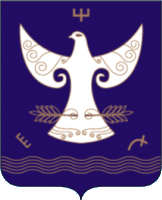       РЕСПУБЛИКА  БАШКОРТОСТАНСОВЕТСЕЛЬСКОГО ПОСЕЛЕНИЯЧАПАЕВСКИЙ СЕЛЬСОВЕТ МУНИЦИПАЛЬНОГО РАЙОНАКУГАРЧИНСКИЙ  РАЙОН453333, Подгорное ауылы, Совет урамы, 35Тел. 8(34789)2-34-25453333, с. Подгорное, ул. Советская, 35Тел. 8(34789)2-34-25